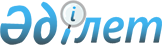 Қазақстан Республикасы Қаржы министрлігінің "Медетші қор" шаруашылық жүргізу құқығындағы республикалық мемлекеттік кәсіпорнын қайта ұйымдастыру туралыҚазақстан Республикасы Үкіметінің 2001 жылғы 23 тамыздағы N 1101 Қаулысы

      Қазақстан Республикасының Үкіметі қаулы етеді: 

      1. Қазақстан Республикасы Қаржы министрлігінің "Медетші қор" шаруашылық жүргізу құқығындағы республикалық мемлекеттік кәсіпорны жарғылық капиталына мемлекеттің жүз пайыз қатысуымен "Медетші қор" жабық акционерлік қоғамы (бұдан әрі - Қоғам) болып қайта құру жолымен қайта ұйымдастырылсын. 

      2. Қазақстан Республикасы Қаржы министрлігінің Мемлекеттік мүлік және жекешелендіру комитеті заңнамада белгіленген тәртіппен:  

      1) Қоғамның жарғысын бекітсін және оның мемлекеттік тіркелуін қамтамасыз етсін;

        2) Қоғамның жарғысын бекіткен кезде қызметінің негізгі мәні Қазақстан Республикасының Мемлекеттік медетші банкіне республикалық бюджеттің және Қазақстан Республикасы Ұлттық Банкінің қаражатынан берілген несиелерді қайтару жөніндегі іс-шараларды жүзеге асыру болып анықталсын;  

      3) Қазақстан Республикасының Қаржы министрлігіне Қоғам акцияларының мемлекеттік пакетіне иелік ету және оны пайдалану құқығы берілсін;  

      4) осы қаулыны іске асыру жөнінде өзге де шараларды қабылдасын. 

      3. Қоса беріліп отырған Қазақстан Республикасы Үкіметінің кейбір шешімдеріне енгізілетін өзгерістер мен толықтырулар бекітілсін. 

      4. Осы қаулы қол қойылған күнінен бастап күшіне енеді.         Қазақстан Республикасының 

      Премьер-Министрі Қазақстан Республикасы   

Үкіметінің         

2001 жылғы 23 тамыздағы   

N 1101 қаулысымен      

бекітілген          

  Қазақстан Республикасы Үкіметінің кейбір шешімдеріне 

енгізілетін өзгерістер мен толықтырулар 

      1. Күші жойылды - ҚР Үкіметінің 05.08.2013 № 796 қаулысымен.

      2. <*> 

       ЕСКЕРТУ. 2-тармақтың күші жойылды - ҚР Үкіметінің 2004.10.28. N  1119 қаулысымен. 

      3. "Акциялардың мемлекеттік пакеттеріне мемлекеттік меншіктің түрлері және ұйымдарға қатысудың мемлекеттік үлестері туралы" Қазақстан Республикасы Үкіметінің 1999 жылғы 12 сәуірдегі N 405 қаулысына (Қазақстан Республикасының ПҮКЖ-ы, 1999 ж., N 13, 124-құжат):  

      көрсетілген қаулымен бекітілген Акцияларының мемлекеттік пакеттері мен үлестері республикалық меншікке жатқызылған акционерлік қоғамдар мен шаруашылық серіктестіктердің тізбесінде:       "Астана қаласы" бөлімі мынадай мазмұндағы реттік нөмірі 21-15-жолмен толықтырылсын:       "21-15                                  "Медетші қор" ЖАҚ".       4. "Республикалық меншіктегі ұйымдар акцияларының мемлекеттік пакеттері мен мемлекеттік үлестеріне иелік ету және пайдалану жөніндегі құқықтарды беру туралы" Қазақстан Республикасы Үкіметінің 1999 жылғы 27 мамырдағы N 659 қаулысына:       көрсетілген қаулыға қосымшада: 

      "Қазақстан Республикасының Қаржы министрлігіне" бөлімі мынадай мазмұндағы реттік нөмірі 217-2-жолмен толықтырылсын:       "217-2                                   "Медетші қор" ЖАҚ". 
					© 2012. Қазақстан Республикасы Әділет министрлігінің «Қазақстан Республикасының Заңнама және құқықтық ақпарат институты» ШЖҚ РМК
				